Remote Learning                Year: 6               Week beginning: 10.05.21 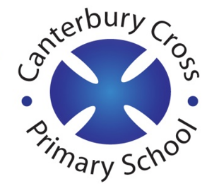 Email address to return completed work to: 6A  remotelearning6a@cantcros.bham.sch.uk  6D  remotelearning6d@cantcros.bham.sch.uk  Day 1:Subject:Day 1:Literacy The Giant's Necklace by Michael Morpurgo  - To engage with a texthttps://classroom.thenational.academy/lessons/to-engage-with-the-text-cmwkjrDay 1:MathsConstruct line graphshttps://classroom.thenational.academy/lessons/construct-line-graphs-6wup4d Day 1:Foundation subjectHistory – Who was the worse king?https://classroom.thenational.academy/lessons/who-was-the-worse-king-richard-i-or-john-c4u36t Day 1:PE link5 Minute Move - Kids Workouthttps://www.youtube.com/watch?v=d3LPrhI0v-w Day 2:Subject:Day 2:Literacy The Giant's Necklace by Michael Morpurgo  - To read a text and make inferences – 1https://classroom.thenational.academy/lessons/to-read-a-text-and-make-inferences-part-1-6mr3gr  Day 2:MathsInterpret pie chartshttps://classroom.thenational.academy/lessons/interpret-pie-charts-6hj3er Day 2:Foundation subjectRE – How do Christians express their faith?https://classroom.thenational.academy/lessons/how-do-christians-express-their-faith-today-6njkce Day 2:PE linkAMONG US FITNESS WORK OUT P.E edition / Kids and family workout videohttps://www.youtube.com/watch?v=DNCl_2reUjo Day 3:Subject:Day 3:Literacy The Giant's Necklace by Michael Morpurgo - To read a text and make inferences – 2https://classroom.thenational.academy/lessons/to-read-a-text-and-make-inferences-part-2-c8rp4e Day 3:MathsUse fractions to express proportionshttps://classroom.thenational.academy/lessons/use-fractions-to-express-proportions-6rtk0d Day 3:Foundation subjectMusic – understanding pulse and rhythmhttps://classroom.thenational.academy/lessons/understanding-pulse-and-rhythm-c8up2t Day 3:PE linkRainbow Yogahttps://www.youtube.com/watch?v=dF7O6-QabIo Day 4:Subject:Day 4:Literacy The Giant's Necklace by Michael Morpurgo  - To analyse a settinghttps://classroom.thenational.academy/lessons/to-analyse-a-setting-6rtp2e Day 4:MathsUse ratio to express relationships https://classroom.thenational.academy/lessons/use-ratio-to-express-relationships-70tpad Day 4:Foundation subjectSpanish – describing clothinghttps://classroom.thenational.academy/lessons/describing-clothes-using-colours-69j6ar Day 4:PE linkHave a Blast With This Family Fun Cardio Workout!https://www.youtube.com/watch?v=5if4cjO5nxo Day 5:Subject:Day 5:Literacy The Giant's Necklace by Michael Morpurgo  - To read, comprehend and respond to a climax  https://classroom.thenational.academy/lessons/to-read-comprehend-and-respond-to-a-climax-6gr68cDay 5:MathsSolve problems using scale factor in shapes https://classroom.thenational.academy/lessons/solve-problems-involving-scale-factor-in-shapes-c4u3ar Day 5:Foundation subjectArt – an introduction to photographyhttps://classroom.thenational.academy/lessons/an-introduction-to-photography-6wrkct Day 5:PE link5 Minute Move - Short energising workout for kidshttps://www.youtube.com/watch?v=5MBEyQIlrfo 